01.06.2020 r.Temat: Działania na liczbach dodatnich i ujemnych.Zdrowia, szczęścia, pomyślności,
niech od dzisiaj radość gości,
lodów, ciastek i słodyczy
tego Wszystkiego Wychowawczyni Wam życzy.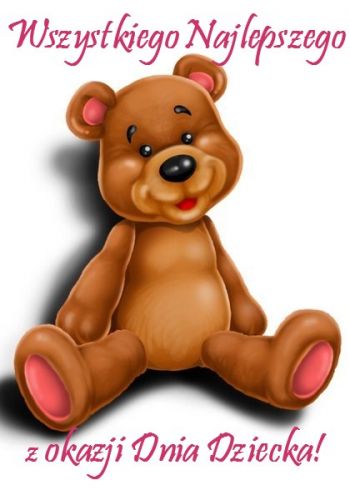 